Selekcia informácií, tabuľky, porovnávanie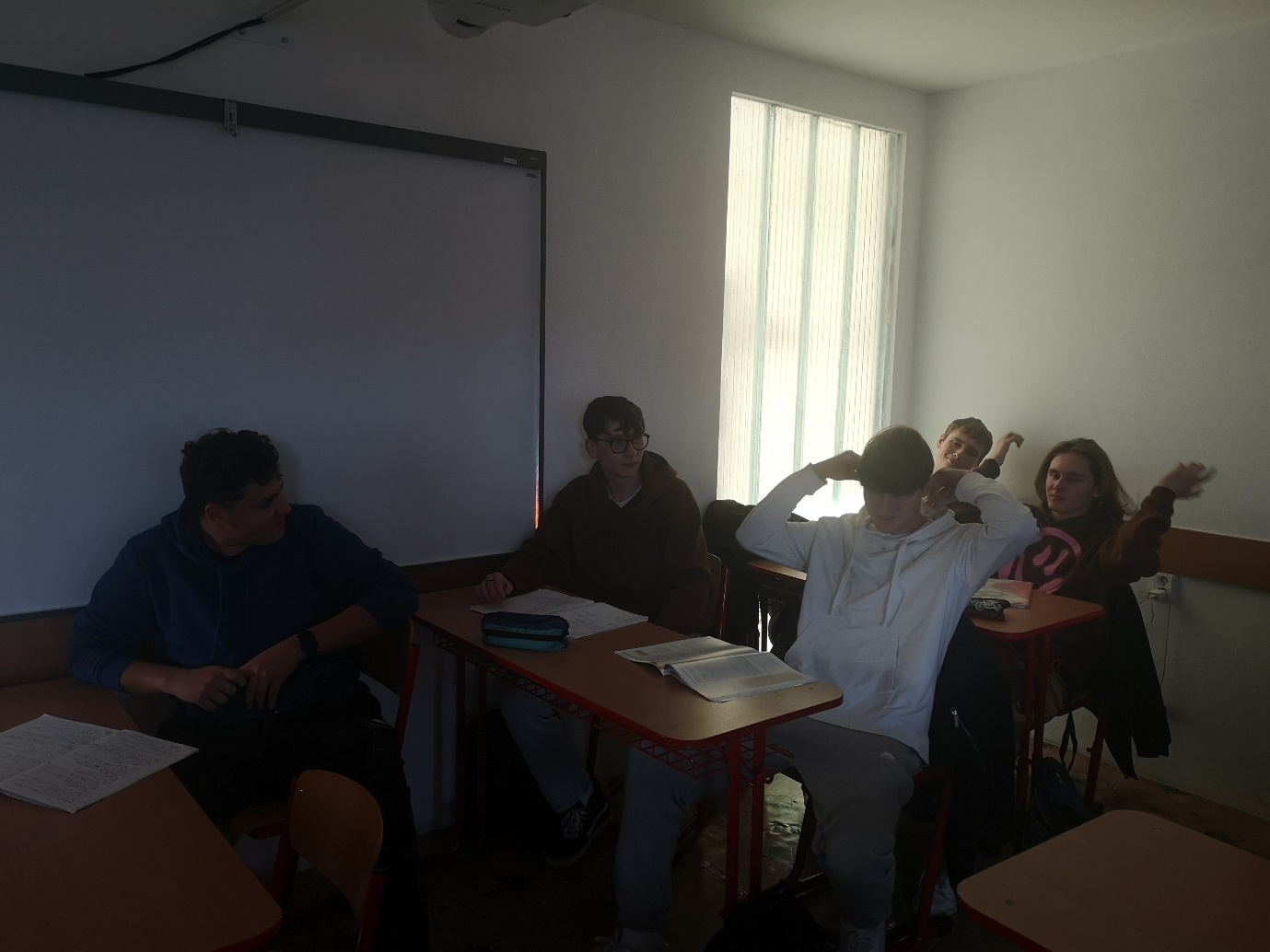 